Тема: ВРЕМЕННЫЕ ОТНОШЕНИЯ «РАНЬШЕ», «ПОЗЖЕ», «СНАЧАЛА», «ПОТОМ»Сценарий урокаТема: ОТНОШЕНИЯ «СТОЛЬКО ЖЕ», «БОЛЬШЕ», «МЕНЬШЕ»Сценарий урокаТема: СРАВНЕНИЕ ГРУПП ПРЕДМЕТОВ (НА СКОЛЬКО БОЛЬШЕ? НА СКОЛЬКО МЕНЬШЕ?)Сценарий урокаТема: Решение задачСценарий урокаПедагогические
целивоспроизводить последовательность чисел от 1 до 10 в порядке увеличения и уменьшения; познакомиться с новыми понятиями.Тип, вид урокаУрок по изучению и первичному закреплению знаний и способов деятельности.Планируемые
результаты 
(предметные)Научатся ориентироваться в окружающем пространстве.Универсальные 
учебные 
действия 
(метапредметные)Регулятивные: удерживать учебную задачу, применять установленные правила (определение порядка действий во временном отношении) в планировании способа решения.Познавательные: осуществлять рефлексию способов и условий действий.Коммуникативные: составлять вопросы, используя изученные 
на уроке понятия; обращаться 
за помощью, формулировать свои затруднения.Этап (элемент)
урокаМетодический приемМетодический приемДеятельность учителяДеятельность учителяДеятельность учащихсяДеятельность учащихсяДеятельность учащихсяДеятельность учащихсяТекущий
контрольЭтап (элемент)
урокаМетодический приемМетодический приемДеятельность учителяДеятельность учителяосуществляемые действияосуществляемые действияформируемые уменияформируемые уменияТекущий
контроль1223344556I. Организационный моментФронтальная беседаФронтальная беседаПриветствие учащихся.– Ребята, вам тепло? В классе светло? Прозвенел для вас звонок? Уже закончился урок? Только начался урок? Хотите учиться? Значит можно садиться!– Проверим готовность к урокуПриветствие учащихся.– Ребята, вам тепло? В классе светло? Прозвенел для вас звонок? Уже закончился урок? Только начался урок? Хотите учиться? Значит можно садиться!– Проверим готовность к урокуПриветствуют учителя. Отвечают на вопросы учителя. Организуют рабочее место, проверяют наличие индивидуальных учебных принадлежностей на столеПриветствуют учителя. Отвечают на вопросы учителя. Организуют рабочее место, проверяют наличие индивидуальных учебных принадлежностей на столеПроявляют эмоциональную отзывчивость к вопросам, пробуждающим любознательностьПроявляют эмоциональную отзывчивость к вопросам, пробуждающим любознательностьНаблюдение учителяII. Формирование временных представлений. 1. Подготовка к восприятию временных отношений «раньше», «позже», «сначала», 
«потом»Эвристическая беседа. Работа 
по учебнику 
(с. 8)Эвристическая беседа. Работа 
по учебнику 
(с. 8)– Рассмотрите рисунки и подумайте, какая история могла произойти с зайчиком. – Что вы заметили?– Расположите рисунки по порядку.– Что зайчишка должен сделать раньше:• позавтракать или сделать зарядку;• умыться или позавтракать?– Как вы думаете, следовало бы зайчику встать раньше? Почему так считаете?– Рассмотрите рисунки и подумайте, какая история могла произойти с зайчиком. – Что вы заметили?– Расположите рисунки по порядку.– Что зайчишка должен сделать раньше:• позавтракать или сделать зарядку;• умыться или позавтракать?– Как вы думаете, следовало бы зайчику встать раньше? Почему так считаете?Рассматривают иллюстрации в учебнике и отвечают на вопросы учителяРассматривают иллюстрации в учебнике и отвечают на вопросы учителяОсознанно и произвольно строят речевые высказывания в устной форме. Используют рисунки в учебнике для решения учебной задачиОсознанно и произвольно строят речевые высказывания в устной форме. Используют рисунки в учебнике для решения учебной задачиРабота 
с сюжетными картинками по учебнику11223344562. Формирование представлений «раньше», «позже», «сначала», «потом»2. Формирование представлений «раньше», «позже», «сначала», «потом»Фронтальная работа 
с наглядным материалом, игровой моментФронтальная работа 
с наглядным материалом, игровой момент– Вы, конечно, помните, ребята, сказочного героя, который пел хвастливую песенку:Я от бабушки ушёл,Я от дедушки ушёл,А от тебя…И подавно уйду.– Кто этот герой? (Учитель выставляет на магнитную доску фигурку Колобка.)– Кого встретил Колобок на своём пути?(Учитель выставляет на доску фигурки зайчика, волка, медведя, лисы.)– Кого встретил Колобок раньше других?– Кого Колобок встретил позже: медведя или волка? Кого Колобок встретил сначала: лису или медведя? Расположите сказочных персонажей в том порядке, в каком они встретились Колобку. Посчитайте их по порядку– Вы, конечно, помните, ребята, сказочного героя, который пел хвастливую песенку:Я от бабушки ушёл,Я от дедушки ушёл,А от тебя…И подавно уйду.– Кто этот герой? (Учитель выставляет на магнитную доску фигурку Колобка.)– Кого встретил Колобок на своём пути?(Учитель выставляет на доску фигурки зайчика, волка, медведя, лисы.)– Кого встретил Колобок раньше других?– Кого Колобок встретил позже: медведя или волка? Кого Колобок встретил сначала: лису или медведя? Расположите сказочных персонажей в том порядке, в каком они встретились Колобку. Посчитайте их по порядкуОтгадывают загадку учителя.Вспоминают сказку и отвечают на вопросы учителя.Выполняют счёт персонажейОтгадывают загадку учителя.Вспоминают сказку и отвечают на вопросы учителя.Выполняют счёт персонажейПонимают смысл загадки.Осознанно и произвольно строят речевые высказывания в устной форме.Используют наглядный материал для решения учебной задачиНаблюдение учителя3. Самостоятельная работа3. Самостоятельная работаСамостоятельная работаСамостоятельная работа– Изобразите в рабочих тетрадях предметы следующим образом:• нарисуйте сначала квадрат, затем круг;• грибок после землянички;• зелёный круг раньше красного;• сначала две морковки, а потом три яблока.– Изобразите в рабочих тетрадях предметы следующим образом:• нарисуйте сначала квадрат, затем круг;• грибок после землянички;• зелёный круг раньше красного;• сначала две морковки, а потом три яблока.Рисуют в тетради по заданию учителя.Рисуют в тетради по заданию учителя.Осуществляют анализ объектов. Строят рассуждения в форме связи простых суждений об объекте. Оценивают правильность Самостоятельная работа в тетради1122334456Взаимопроверка.– Придумайте аналогичные задания. 
(Часть заданий выполняют в тетради, часть – на доске или наборном полотне.)Учитель вывешивает на доску несколько картинок, например, это могут быть: гусеница, бабочка, куколка; цыплёнок, курица, яйцо; семечко, цветок, плод…– Рассмотрите рисунки и ответьте на вопросы:– Что было раньше? Что было сначала?– Что было позже? Что было потом?Взаимопроверка.– Придумайте аналогичные задания. 
(Часть заданий выполняют в тетради, часть – на доске или наборном полотне.)Учитель вывешивает на доску несколько картинок, например, это могут быть: гусеница, бабочка, куколка; цыплёнок, курица, яйцо; семечко, цветок, плод…– Рассмотрите рисунки и ответьте на вопросы:– Что было раньше? Что было сначала?– Что было позже? Что было потом?Взаимопроверка в парах.Придумывают аналогичные задания и выполняют их в тетради и на магнитной доске.Отвечают на вопросы учителяВзаимопроверка в парах.Придумывают аналогичные задания и выполняют их в тетради и на магнитной доске.Отвечают на вопросы учителявыполнения действий на уровне адекватной оценки соответствия результатов требованиям данной задачи4. Работа над развитием внимания4. Работа над развитием вниманияЭвристическая беседа. Работа по учебнику
(с. 8)Эвристическая беседа. Работа по учебнику
(с. 8)– Рассмотреть картинки на полях учебника и сравните их.– Как по-другому можно было бы расположить этих же зверушек?– Рассмотреть картинки на полях учебника и сравните их.– Как по-другому можно было бы расположить этих же зверушек?Анализируют рисунки 
в учебнике и отвечают 
на вопросы учителяАнализируют рисунки 
в учебнике и отвечают 
на вопросы учителяСтроят речевые высказывания в устной форме. Используют рисунки в учебнике для решения учебной задачи4. Работа над развитием внимания4. Работа над развитием вниманияЭвристическая беседа. Работа по учебнику
(с. 8)Эвристическая беседа. Работа по учебнику
(с. 8)Проводит физкультминутку.– Эй, кузнец-молодец, захромал мой жеребец. Ты подкуй его опять. – Отчего ж не подковать? Вот гвоздь, вот подкова. Раз, два – и готовоПроводит физкультминутку.– Эй, кузнец-молодец, захромал мой жеребец. Ты подкуй его опять. – Отчего ж не подковать? Вот гвоздь, вот подкова. Раз, два – и готовоИсходное положение – ноги на ширине плеч. Декламируют стихотворение, выполняя движенияИсходное положение – ноги на ширине плеч. Декламируют стихотворение, выполняя движенияВыполняют упражнения для профилактики утомленияНаблюдение учителя1122334456III. Формирование порядковых представлений.1. Знакомство с порядковыми отношениями «стоять перед», «следовать за», «находиться между»III. Формирование порядковых представлений.1. Знакомство с порядковыми отношениями «стоять перед», «следовать за», «находиться между»Игровой момент, фронтальная беседа.Работа 
по учебнику 
(с. 9)Игровой момент, фронтальная беседа.Работа 
по учебнику 
(с. 9)Учитель под музыку читает:В чистом поле теремок, теремок.Он ни низок, ни высок, ни высок.Кто, кто в теремочке живёт?Кто, кто в невысоком живёт?С. Маршак. Теремок– А вы, ребята, помните, кто жил в теремке?– Кто поселился в теремке первым?– Кто пришёл за ней?– Рассмотрите рисунок в учебнике.– Кто поселился в теремке перед ёжиком?– Кто находится между зайчиком и лисицей?– Кто пришёл последним?– Посчитаем всех обитателей теремка по порядкуУчитель под музыку читает:В чистом поле теремок, теремок.Он ни низок, ни высок, ни высок.Кто, кто в теремочке живёт?Кто, кто в невысоком живёт?С. Маршак. Теремок– А вы, ребята, помните, кто жил в теремке?– Кто поселился в теремке первым?– Кто пришёл за ней?– Рассмотрите рисунок в учебнике.– Кто поселился в теремке перед ёжиком?– Кто находится между зайчиком и лисицей?– Кто пришёл последним?– Посчитаем всех обитателей теремка по порядкуОтвечают на вопросы учителя.– Мышка-норушка.– Лягушка-квакушка.– Зайчик-попрыгайчик.– Ёжик ни головы, ни ножек.– Волк зубами щёлк.Считают хором под руководством учителя: первая мышка, вторая лягушка, третий зайчик, четвёртый ёжик, пятая лиса, шестой волкОтвечают на вопросы учителя.– Мышка-норушка.– Лягушка-квакушка.– Зайчик-попрыгайчик.– Ёжик ни головы, ни ножек.– Волк зубами щёлк.Считают хором под руководством учителя: первая мышка, вторая лягушка, третий зайчик, четвёртый ёжик, пятая лиса, шестой волкОсуществляют анализ объектов. Строят рассуждения 
в форме связи простых суждений об объекте. Оценивают правильность выполнения действий на уровне адекватной оценки соответствия результатов требованиям данной задачиРабота по иллюстрациям учебника2. Формирование умения определять порядковые отношения и правильно называть порядковые числительные2. Формирование умения определять порядковые отношения и правильно называть порядковые числительныеПрактическая работа.Практическая работа.– Расположите на доске зайчика.– За ним поставьте медведя.– Между медведем и зайчиком поместите слонёнка.– Перед зайчиком поставьте белочку.– За медведем поставьте котёнка.– Посчитаем по порядку.– Расположите на доске зайчика.– За ним поставьте медведя.– Между медведем и зайчиком поместите слонёнка.– Перед зайчиком поставьте белочку.– За медведем поставьте котёнка.– Посчитаем по порядку.Располагают на доске героев сказки в заданном порядке. Считают вслух под руководством учителя.Рассматривают задание.Располагают на доске героев сказки в заданном порядке. Считают вслух под руководством учителя.Рассматривают задание.Осознанно и произвольно строят речевые высказывания в устной форме.Используют счетный материал для решения учебной Наблюдение учителя1122334456Фронтальная беседаФронтальная беседа– Какие геометрические фигуры изображены на рисунке на полях учебника (с. 9)?– Чем похожи и чем отличаются эти фигуры?– Какого цвета круг лежит перед зеленым кругом? Какой круг находится между красным и зеленым кругом? И т. д.– Какие геометрические фигуры изображены на рисунке на полях учебника (с. 9)?– Чем похожи и чем отличаются эти фигуры?– Какого цвета круг лежит перед зеленым кругом? Какой круг находится между красным и зеленым кругом? И т. д.– Круги.– Похожи по форме и по размеру. Отличаются цветом– Круги.– Похожи по форме и по размеру. Отличаются цветомзадачиIII. Письмо по образцуIII. Письмо по образцуТворческое задание (тетрадь № 1, 
с. 5, задание 4) Творческое задание (тетрадь № 1, 
с. 5, задание 4) – Сравните образцы– Сравните образцыВыполняют задание.ВзаимопроверкаВыполняют задание.ВзаимопроверкаОценивают правильность выполнения действий на уровне адекватной оценки соответствия результатов требованиям данной задачиРабота в печатной тетрадиIII. Письмо по образцуIII. Письмо по образцуТворческое задание (тетрадь № 1, 
с. 5, задание 4) Творческое задание (тетрадь № 1, 
с. 5, задание 4) Проводит физкультминутку. Видим, скачут по опушке.Две веселые лягушки,Прыг-скок, прыг-скок,Прыгать с пятки на носокПроводит физкультминутку. Видим, скачут по опушке.Две веселые лягушки,Прыг-скок, прыг-скок,Прыгать с пятки на носокИсходное положение – ноги на ширине плеч. Декламируют стихотворение, выполняя движенияИсходное положение – ноги на ширине плеч. Декламируют стихотворение, выполняя движенияВыполняют упражнения для профилактики утомленияНаблюдение учителяIV. Работа по формированию порядковых представленийIV. Работа по формированию порядковых представленийИгровой момент, фронтальная беседа по учебнику на с. 9Игровой момент, фронтальная беседа по учебнику на с. 9– Рассмотрите в учебнике рисунок 2.– Герои какой сказки изображены на рисунке?– Вспомним, как они пытались вытянуть репку. Кто пришёл к репке первым?– Кто находится между кошкой и внучкой?– Рассмотрите в учебнике рисунок 2.– Герои какой сказки изображены на рисунке?– Вспомним, как они пытались вытянуть репку. Кто пришёл к репке первым?– Кто находится между кошкой и внучкой?– Сказка «Репка».– Дедка за репку, бабка за дедку, внучка за бабку, Жучка за внучку, кошка за Жучку, мышка за кошку. – Сказка «Репка».– Дедка за репку, бабка за дедку, внучка за бабку, Жучка за внучку, кошка за Жучку, мышка за кошку. Осуществляют анализ объектов. Осознанно и произвольно строят речевые высказывания 
в устной форме. Работа 
по иллюстрациям в учебнике с использованием 1122334456– Кто пришёл за кошкой?– Кто пришёл за кошкой?Задают друг другу вопросы по рисунку 2Задают друг другу вопросы по рисунку 2Используют наглядный материал для решения учебной задачипорядковых числительныхV. Подведение итогов. РефлекцияV. Подведение итогов. РефлекцияОбобщающая беседаОбобщающая беседаАнализ и оценка успешности достижения цели и перспектива последующей работы.– Чему учились на уроке?– Какие открытия сделали?– Какова ваша роль на уроке?Анализ и оценка успешности достижения цели и перспектива последующей работы.– Чему учились на уроке?– Какие открытия сделали?– Какова ваша роль на уроке?Формулируют полные ответы на вопросыФормулируют полные ответы на вопросыАдекватно воспринимают качественную оценку своей работыРазверну-тые ответына вопросыПедагогические целиучить выяснять, в какой из групп предметов больше (меньше), столько же.Тип, вид урокаУрок по изучению и первичному закреплению знаний и способов деятельности.Планируемые
результаты
(предметные)Научатся: сравнивать группы предметов, наблюдать, делать выводы, приводить примеры.Универсальные 
учебные
действия 
(метапредметные)Регулятивные: применять установленные правила в планировании способа решения: алгоритм сравнения двух групп предметов.Познавательные: использовать общие приёмы решения задач: установление разницы в количестве предметов путём взаимно-однозначного соответствия или с помощью счёта.Коммуникативные: ставить вопросы, обращаться за помощью.Этап (элемент)
урокаМетодический приемМетодический приемДеятельность учителяДеятельность учителяДеятельность учащихсяДеятельность учащихсяДеятельность учащихсяДеятельность учащихсяТекущий
контрольЭтап (элемент)
урокаМетодический приемМетодический приемДеятельность учителяДеятельность учителяосуществляемые действияосуществляемые действияформируемые уменияформируемые уменияТекущий
контроль1223344556I. Организационный моментФронтальная беседаФронтальная беседаПроверяет готовность класса и оборудования; эмоционально настраивает на урок.– Ребята, вам тепло? В классе светло? Прозвенел для вас звонок? Уже закончился урок? Только начался урок? Хотите учиться? Значит можно садиться!– Проверим готовность к уроку.– Фиксирование отсутствующихПроверяет готовность класса и оборудования; эмоционально настраивает на урок.– Ребята, вам тепло? В классе светло? Прозвенел для вас звонок? Уже закончился урок? Только начался урок? Хотите учиться? Значит можно садиться!– Проверим готовность к уроку.– Фиксирование отсутствующихПриветствуют учителя. Отвечают на вопросы учителя. Организуют свое рабочее место, проверяют наличие индивидуальных учебных принадлежностей на столеПриветствуют учителя. Отвечают на вопросы учителя. Организуют свое рабочее место, проверяют наличие индивидуальных учебных принадлежностей на столеПроявляют эмоциональную отзывчивость к вопросам, пробуждающим любознательностьПроявляют эмоциональную отзывчивость к вопросам, пробуждающим любознательностьНаблюдение учителяII. Активизация познавательной деятельностиДидактические упражнения на счет предметовДидактические упражнения на счет предметовВыставляет на наборное полотно различные фигурки (лисички, машинки, кубики 
и т. д.).– Посчитайте предметы хором.Использует материал учебника, с. 10Выставляет на наборное полотно различные фигурки (лисички, машинки, кубики 
и т. д.).– Посчитайте предметы хором.Использует материал учебника, с. 10Считают различные фигурки на наборном полотнеСчитают различные фигурки на наборном полотнеОсуществляют анализ объектов. Осознанно и произвольно строят речевые высказывания 
в устной форме. Используют наглядный материал для решения учебной задачиОсуществляют анализ объектов. Осознанно и произвольно строят речевые высказывания 
в устной форме. Используют наглядный материал для решения учебной задачиРабота с наборным полотном1122334456Проводит физкультминутку.На болоте две подружки,Две зеленые лягушки,Утром рано умывались,Полотенцем растирались,Ножками топали, ручками хлопали,Вправо, влево наклонялисьИ обратно возвращались.Вот здоровья в чем секрет.Всем друзьям физкультпривет!Проводит физкультминутку.На болоте две подружки,Две зеленые лягушки,Утром рано умывались,Полотенцем растирались,Ножками топали, ручками хлопали,Вправо, влево наклонялисьИ обратно возвращались.Вот здоровья в чем секрет.Всем друзьям физкультпривет!Исходное положение – ноги на ширине плеч. Декламируют стихотворение, выполняя движенияИсходное положение – ноги на ширине плеч. Декламируют стихотворение, выполняя движенияВыполняют упражнения для профилактики утомленияНаблюдение учителяIII. Изучение нового материала. 1. Подготовка учащихся 
к восприятию смысла отношений «больше», «меньше», «равно»III. Изучение нового материала. 1. Подготовка учащихся 
к восприятию смысла отношений «больше», «меньше», «равно»Фронтальная беседа, работа на наборном полотнеФронтальная беседа, работа на наборном полотнеНа наборном полотне расположены 2 группы предметов: красные и зелёные круги; груши и яблоки и т. д. – Как вы думаете, ребята, каких предметов больше (меньше)?Учащиеся могут дать разные ответы. Кто-то может предложить сосчитать предметы, тогда учителю следует предложить такой вариант:– Если бы вы не умели считать, как бы узнали, каких предметов больше (меньше)?Может быть и другой вариант ответа 
(соединять предметы стрелочкой):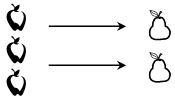 На наборном полотне расположены 2 группы предметов: красные и зелёные круги; груши и яблоки и т. д. – Как вы думаете, ребята, каких предметов больше (меньше)?Учащиеся могут дать разные ответы. Кто-то может предложить сосчитать предметы, тогда учителю следует предложить такой вариант:– Если бы вы не умели считать, как бы узнали, каких предметов больше (меньше)?Может быть и другой вариант ответа 
(соединять предметы стрелочкой):Отвечают на вопросы.Предлагают объединить предметы в пары: яблоко – груша.Если лишней останется груша, значит, груш больше; если лишним будет яблоко, значит, больше яблок, а груш, соответственно, меньшеОтвечают на вопросы.Предлагают объединить предметы в пары: яблоко – груша.Если лишней останется груша, значит, груш больше; если лишним будет яблоко, значит, больше яблок, а груш, соответственно, меньшеОсуществляют анализ объектов.Используют наглядный материал для решения учебной задачиНаблюдение учителя1234562. Формирование умения устанавливать отношения «больше», «меньше», «равно», «между предметами»Фронтальная беседа по учебнику (с. 10)– Рассмотрите в учебнике рисунок 1. Герои какой сказки здесь нарисованы?– Сравните количество домиков и количество поросят на рисунке.– Рассмотрите рисунок 2.– Какие геометрические фигуры изображены на нём?– Что можно сказать о количестве красных треугольников и синих квадратов?– Рассмотрите рисунок 3.– Какие геометрические фигуры изображены на нём?– Что можно сказать о количестве розовых и зелёных кругов?Рассматривают сюжетные картинки в учебнике и отвечают на вопросы учителя.Осуществляют анализ объектов. Строят рассуждения 
в форме связи простых суждений об объектеРабота 
по иллюстрациям учебника2. Формирование умения устанавливать отношения «больше», «меньше», «равно», «между предметами»Фронтальная беседа по учебнику (с. 10)Проводит физкультминутку.Отдых наш – физкультминутка.Занимай свои места:Шаг на месте левой, правой,Раз и два, раз и два!Прямо спину все держите.Раз и два, раз и два!И под ноги не смотрите,Раз и два, раз и два!Исходное положение – ноги на ширине плеч. Декламируют стихотворение, выполняя движенияВыполняют упражнения для профилактики утомленияНаблюдение учителя3. Работа в печатной тетрадиПрактическая работа 
(с. 6 тетради № 1, задание 1), самостоятельная работа, игровой момент– Какие листья изображены в тетради?– Каких листьев меньше?– На сколько их меньше?– Дорисуйте берёзовые листья так, чтобы их стало столько же, сколько дубовых.– Что изображено на рисунке? – Для чего служит светофор?– А вы знаете, какого цвета «глаза» у светофора и что обозначает каждый из них?– Какого цвета верхний «глаз» светофора?– Закрасьте на первом светофоре только верхний кружок.– Какого цвета второй «глаз» светофора?– Закрасьте на втором светофоре средний кружок жёлтым цветом.– Какого цвета третий «глаз» светофора?– Закрасьте на последнем светофоре зелёным цветом нижний кружок.– Что обозначает каждый сигнал светофора?Рассматривают иллюстрации в тетради и отвечают на вопросы учителя. – Берёзовых.Самостоятельно работают с тетрадью (с. 6, рисунок 3).– Светофор.– Красного.– Жёлтого.– Зелёного.Осуществляют анализ объектов. Строят рассуждения в форме связи простых суждений об объекте. Оценивают правильность выполнения действий на уровне адекватной оценки соответствия результатов требованиям данной задачиРабота в печатной тетрадиIV. Самостоятельная работа Самостоятельная работа (с. 11 учебника), творческое задание– Рассмотрите на рисунке бусы.– Что заметили?– По какому правилу они были собраны? – Какая бусинка должна следовать за большой красной?– А за ней?– А дальше?– Придумайте свой узор по определённому правилу и выполните его в тетрадиРассматривают, как составлены бусы и отвечают на вопросы учителя.– Бусы рассыпались.– Большая красная бусина, маленькая зелёная, средняя красная, большая красная и т. д. – Маленькая зелёная.– Средняя красная.– Большая красная.Самостоятельная работа в рабочих тетрадях.ВзаимопроверкаОсуществляют анализ объектов. Осознанно и произвольно строят речевые высказывания в устной форме. Используют наглядный материал для решения учебной задачиСамостоятельная работаV. Подведение итогов. РефлексияОбобщающая беседа– Что нового узнали?– Какие открытия сделали на уроке?Формулируют полные ответы на вопросы.Высказывают предположенияФормулируют собственное мнение. Адекватно воспринимают качественную оценку своей работыРазверну-тые ответына вопросыПедагогическая
цельсравнивать группы предметов «столько же», «больше на …», «меньше на …»; использовать знания в практической деятельности.Тип, вид урокаУрок по изучению и первичному закреплению знаний и способов деятельности.Планируемые
результаты
(предметные)Научатся: сравнивать группы предметов «меньше – больше» и на сколько; наблюдать, проговаривать и делать выводы; приводить примеры.Универсальные 
учебные
действия 
(метапредметные)Регулятивные: составлять план 
и последовательность действий при определении разницы количества предметов, адекватно использовать речь для регуляции своих действий. Познавательные: использовать общие приёмы решения задач (алгоритм попарного соотнесения двух групп предметов).Коммуникативные: ставить вопросы «На сколько…?», обращаться 
за помощью.Этап (элемент)
урокаМетодический приемМетодический приемДеятельность учителяДеятельность учителяДеятельность учащихсяДеятельность учащихсяДеятельность учащихсяДеятельность учащихсяТекущий
контрольЭтап (элемент)
урокаМетодический приемМетодический приемДеятельность учителяДеятельность учителяосуществляемые действияосуществляемые действияформируемые уменияформируемые уменияТекущий
контроль1223344556I. Организационный моментФронтальная беседаФронтальная беседаПриветствует учащихся, проверяет готовность класса и оборудования; эмоционально настраивает на урокПриветствует учащихся, проверяет готовность класса и оборудования; эмоционально настраивает на урокПриветствуют учителя. Организуют рабочее место, проверяют наличие индивидуальных учебных принадлежностей на столеПриветствуют учителя. Организуют рабочее место, проверяют наличие индивидуальных учебных принадлежностей на столеПроявляют эмоциональную отзывчивость к вопросам, пробуждающим любознательностьПроявляют эмоциональную отзывчивость к вопросам, пробуждающим любознательностьНаблюдение учителяII. Активизация познавательной деятельности учащихсяТворческое задание. Практическая работаТворческое задание. Практическая работаНа доске узор: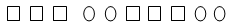 – Рассмотрите узор.– Какую закономерность заметили?– Перенесите узор в свои тетради и продолжите его, соблюдая подмеченную вами закономерность.Рассказывает, как раскрасить узор.– Кружки между квадратами закрасьте зелёным цветом.На доске узор:– Рассмотрите узор.– Какую закономерность заметили?– Перенесите узор в свои тетради и продолжите его, соблюдая подмеченную вами закономерность.Рассказывает, как раскрасить узор.– Кружки между квадратами закрасьте зелёным цветом.Анализируют узор, выделяют закономерность в узоре. Переносят узор в тетрадь, соблюдая закономерность.Взаимопроверка.Самостоятельно раскрашивают узор по заданию учителя.Анализируют узор, выделяют закономерность в узоре. Переносят узор в тетрадь, соблюдая закономерность.Взаимопроверка.Самостоятельно раскрашивают узор по заданию учителя.Осуществляют анализ объектов. Осознанно и произвольно строят речевые высказывания в устной форме.Используют наглядный материал для решения учебной задачиОсуществляют анализ объектов. Осознанно и произвольно строят речевые высказывания в устной форме.Используют наглядный материал для решения учебной задачиРабота в тетради по заданию учителя1122334456– Первый квадратик и первый кружок закрасьте синим цветом.– Квадратик и кружок, которые расположены за ними, – красным.– Следующие за ними фигуры – жёлтым цветом– Первый квадратик и первый кружок закрасьте синим цветом.– Квадратик и кружок, которые расположены за ними, – красным.– Следующие за ними фигуры – жёлтым цветомСамопроверкаСамопроверкаПроводит физкультминутку.Руки ставим все вразлет: появился самолет.Мах крылом туда-сюда, делай «раз» и делай «два».Раз и два, раз и два! Руки в стороны держите,Друг на друга посмотрите. Раз и два, раз и два!Опустили руки вниз, и на место все садись!Проводит физкультминутку.Руки ставим все вразлет: появился самолет.Мах крылом туда-сюда, делай «раз» и делай «два».Раз и два, раз и два! Руки в стороны держите,Друг на друга посмотрите. Раз и два, раз и два!Опустили руки вниз, и на место все садись!Исходное положение – ноги на ширине плеч. Декламируют стихотворение, выполняя движенияИсходное положение – ноги на ширине плеч. Декламируют стихотворение, выполняя движенияОсуществляют профилактику утомленияНаблюдение учителяIII. Изучение нового материала.1. Составление рассказа по сюжетной картинкеIII. Изучение нового материала.1. Составление рассказа по сюжетной картинкеЭвристическая беседа. Работа по учебнику
(с. 12)Эвристическая беседа. Работа по учебнику
(с. 12)– Рассмотрите в учебнике рисунок 1 и задайте по нему друг другу вопросы. (Необходимо нацелить учеников на то, чтобы вопросы были на сравнение количества предметов и начинались со слов: «На сколько…» или «Хватит ли…».)– Ответьте, не считая, кого на рисунке больше: мальчиков или девочек.– Обоснуйте своё мнение.– На сколько девочек больше?– Рассмотрите в учебнике рисунок 1 и задайте по нему друг другу вопросы. (Необходимо нацелить учеников на то, чтобы вопросы были на сравнение количества предметов и начинались со слов: «На сколько…» или «Хватит ли…».)– Ответьте, не считая, кого на рисунке больше: мальчиков или девочек.– Обоснуйте своё мнение.– На сколько девочек больше?Задают друг другу вопросы на сравнение количества предметов, которые начинаются со слов: «На сколько…» или «Хватит ли…».Рассматривают рисунки 
в учебнике и отвечают на вопросы учителяЗадают друг другу вопросы на сравнение количества предметов, которые начинаются со слов: «На сколько…» или «Хватит ли…».Рассматривают рисунки 
в учебнике и отвечают на вопросы учителяПринимают и сохраняют учебную цель и задачу. Используют наглядный материал для решения учебной задачиРабота с иллюстрациями в учебнике1122334456– Как вы думаете, откуда идут дети?– Какие листья у них в руках?– Сравните листья клёна и дуба.– Каких листьев больше?– Каких листьев меньше?– На сколько больше (меньше)?– Как вы думаете, откуда идут дети?– Какие листья у них в руках?– Сравните листья клёна и дуба.– Каких листьев больше?– Каких листьев меньше?– На сколько больше (меньше)?Работа по заданиям 2, 3 учебника 
(с. 12)Работа по заданиям 2, 3 учебника 
(с. 12)– Каких кубиков больше: маленьких или больших? На сколько? Докажите.– Каких кубиков меньше: жёлтых или красных?– Почему так считаете?– Каких кубиков столько же, сколько синих?– Рассмотрите рисунок с треугольниками.– Как можно сделать так, чтобы красных и синих треугольников стало поровну?– Чтобы красных треугольников стало больше, чем синих?– Чтобы синих стало меньше, чем красных?– Каких кубиков больше: маленьких или больших? На сколько? Докажите.– Каких кубиков меньше: жёлтых или красных?– Почему так считаете?– Каких кубиков столько же, сколько синих?– Рассмотрите рисунок с треугольниками.– Как можно сделать так, чтобы красных и синих треугольников стало поровну?– Чтобы красных треугольников стало больше, чем синих?– Чтобы синих стало меньше, чем красных?Сравнивают количество кубиков (задание 2). Важно, чтобы учащиеся заметили разные признаки, по которым различаются кубики: размер, цвет.Уравнивают количество красных и синих треугольников (разными способами)Сравнивают количество кубиков (задание 2). Важно, чтобы учащиеся заметили разные признаки, по которым различаются кубики: размер, цвет.Уравнивают количество красных и синих треугольников (разными способами)2. Сравнение групп пред-метов2. Сравнение групп пред-метовФронталь-ная беседана сравнение групп предметовФронталь-ная беседана сравнение групп предметовУчитель проводит работу по сюжетному рисунку в учебнике (с. 12)Учитель проводит работу по сюжетному рисунку в учебнике (с. 12)Составляют рассказ, задают вопросы друг другу.– Хватит ли шариков всем гномам?– Как вы это узнали? – Достаточно ли шариков для того, чтобы каждый гном получил по два шара?– На сколько шариков больше, чем гномов?Составляют рассказ, задают вопросы друг другу.– Хватит ли шариков всем гномам?– Как вы это узнали? – Достаточно ли шариков для того, чтобы каждый гном получил по два шара?– На сколько шариков больше, чем гномов?Осуществляют анализ объектов. Строят рассуждения в форме связи простых суждений об объектеРабота по сюжетному рисункуФронталь-ная беседана сравнение групп предметовФронталь-ная беседана сравнение групп предметовСоставляют рассказ, задают вопросы друг другу.– Хватит ли шариков всем гномам?– Как вы это узнали? – Достаточно ли шариков для того, чтобы каждый гном получил по два шара?– На сколько шариков больше, чем гномов?Составляют рассказ, задают вопросы друг другу.– Хватит ли шариков всем гномам?– Как вы это узнали? – Достаточно ли шариков для того, чтобы каждый гном получил по два шара?– На сколько шариков больше, чем гномов?Фронталь-ная беседана сравнение групп предметовФронталь-ная беседана сравнение групп предметов– Рассмотрите узоры на полях учебника 
(с. 13).– Из каких фигур составлены эти узоры?– Как расположены фигуры по отношению друг к другу?– Выполните эти узоры в тетради– Рассмотрите узоры на полях учебника 
(с. 13).– Из каких фигур составлены эти узоры?– Как расположены фигуры по отношению друг к другу?– Выполните эти узоры в тетрадиРассматривают узоры, отвечают на вопросы, выполняют узоры (с. 7 тетради)Рассматривают узоры, отвечают на вопросы, выполняют узоры (с. 7 тетради)Осуществляют анализ объектов, описывают расположенные объектов 
с использованием слов: справа, слева, заФронталь-ная беседана сравнение групп предметовФронталь-ная беседана сравнение групп предметовПроводит физкультминутку.Мы ногами тот-тот, мы руками хлоп-хлоп!Мы глазами миг-миг, мы плечами чик-чик.Раз – сюда, два – туда, повернись вокруг себя.Раз – присели, два – привстали,Руки кверху все подняли.Сели – встали, сели – встали,Ванькой-встанькой словно сталиПроводит физкультминутку.Мы ногами тот-тот, мы руками хлоп-хлоп!Мы глазами миг-миг, мы плечами чик-чик.Раз – сюда, два – туда, повернись вокруг себя.Раз – присели, два – привстали,Руки кверху все подняли.Сели – встали, сели – встали,Ванькой-встанькой словно сталиИсходное положение – ноги на ширине плеч. Декламируют стихотворение, выполняя движенияИсходное положение – ноги на ширине плеч. Декламируют стихотворение, выполняя движенияВыполняют упражнения для профилактики утомленияНаблюдение учителя3. Работа в печатной тетради3. Работа в печатной тетрадиПрактическая работа 
(задание 1, 
с. 7 тетради № 1)Практическая работа 
(задание 1, 
с. 7 тетради № 1)– Что изображено на рисунке?– Первую группу шариков закрасьте красным цветом.– Вторую группу шариков закрасьте синим цветом.– Что изображено на рисунке?– Первую группу шариков закрасьте красным цветом.– Вторую группу шариков закрасьте синим цветом.– Воздушные шарики.Закрашивают шарики по заданию учителя.– Воздушные шарики.Закрашивают шарики по заданию учителя.Принимают и сохраняют учебную цель и задачуРабота в печатной тетради1122334456– Что можно сказать о количестве шариков справа и слева?– Докажите.– На сколько красных шариков меньше, чем синих?– Как можно сделать число шариков равным?– Дорисуйте красный шарик– Что можно сказать о количестве шариков справа и слева?– Докажите.– На сколько красных шариков меньше, чем синих?– Как можно сделать число шариков равным?– Дорисуйте красный шарик– Красных шариков меньше, чем синих.Соединяют стрелкой пары шариков: красный – синий, красный – синий и т. д.– На один шарик.– Дорисовать один красный шарик. Рисуют красный шарик– Красных шариков меньше, чем синих.Соединяют стрелкой пары шариков: красный – синий, красный – синий и т. д.– На один шарик.– Дорисовать один красный шарик. Рисуют красный шарикIV. Работа над развитием внимания, смекалкиIV. Работа над развитием внимания, смекалкиЭвристическая беседа. Работа по учебнику 
(с. 13) Эвристическая беседа. Работа по учебнику 
(с. 13) Читает текст на с. 13.– Кто вышёл на прогулку первым?– Кто пришёл позже всех?– Как рассуждали?– Сравните картинки.– Сравните фигуры на верхнем рисунке
и на нижнем.– Составьте из данных фигур свой узор 
и выполните его в тетради. Помните, что вы должны соблюдать составленную вами закономерностьЧитает текст на с. 13.– Кто вышёл на прогулку первым?– Кто пришёл позже всех?– Как рассуждали?– Сравните картинки.– Сравните фигуры на верхнем рисунке
и на нижнем.– Составьте из данных фигур свой узор 
и выполните его в тетради. Помните, что вы должны соблюдать составленную вами закономерность– Петушок.– Собака.Выясняют, чем похожи картинки и чем они отличаются.– На обоих рисунках одинаковые фигуры, но они расположены в разной последовательности. Самостоятельная работа учащихся.Взаимопроверка– Петушок.– Собака.Выясняют, чем похожи картинки и чем они отличаются.– На обоих рисунках одинаковые фигуры, но они расположены в разной последовательности. Самостоятельная работа учащихся.ВзаимопроверкаОсуществляют анализ объектов. Строят рассуждения в форме связи простых суждений об объекте. Оценивают правильность выполнения действий на уровне адекватной оценки соответствия результатов требованиям данной задачиРабота 
с сюжетными картинкамиV.Итог Рефл-яV.Итог Рефл-я-Чему мы научились сегодня на уроке?-Чему мы научились сегодня на уроке?Педагогическая
цельрешать задачи арифметическим способом; выделять условие 
и вопрос текстовой задачи.Тип, вид урокаурок по комплексному применению знаний и способов деятельности.Планируемые
результаты
(предметные)научатся: решать задачи арифметическим способом; вспоминать структуру текстовой задачи. Универсальные 
учебные
действия 
(метапредметные)Регулятивные: формулировать и удерживать учебную задачу, применять установленные правила 
в планировании способа решения.Познавательные: устанавливать аналогии, причинно-следственные связи.Коммуникативные: задавать вопросы, слушать собеседника, адекватно оценивать собственное поведение, поведение окружающих, оказывать в сотрудничестве взаимопомощь.Этап (элемент)
урокаМетодический приемМетодический приемДеятельность учителяДеятельность учителяДеятельность учащихсяДеятельность учащихсяДеятельность учащихсяДеятельность учащихсяТекущий
контрольЭтап (элемент)
урокаМетодический приемМетодический приемДеятельность учителяДеятельность учителяосуществляемые действияосуществляемые действияформируемые уменияформируемые уменияТекущий
контроль1223344556I. Организационный моментФронтальная беседаФронтальная беседаПриветствует учащихся, проверяет готовность класса и оборудования; эмоционально настраивает на урокПриветствует учащихся, проверяет готовность класса и оборудования; эмоционально настраивает на урокПриветствуют учителя. Организуют рабочее место, проверяют наличие индивидуальных учебных принадлежностей на столеПриветствуют учителя. Организуют рабочее место, проверяют наличие индивидуальных учебных принадлежностей на столеПроявляют эмоциональную отзывчивость к вопросам, пробуждающим любознательностьПроявляют эмоциональную отзывчивость к вопросам, пробуждающим любознательностьНаблюдение учителяII. Определение темы и цели урокаФронтальная беседаФронтальная беседаОткрываем учебники с. 114-115. И внимательно изучайте, что больше всего даны на страницах.  -Сформируйте тему урока.-Какие цели будут на этом уроке?Открываем учебники с. 114-115. И внимательно изучайте, что больше всего даны на страницах.  -Сформируйте тему урока.-Какие цели будут на этом уроке?Учащиеся изучают страницу и дают свои предположенияУчащиеся изучают страницу и дают свои предположенияПроявляют отзывчивость к вопросам, пробуждающим любознательностьПроявляют отзывчивость к вопросам, пробуждающим любознательностьII. Активизация познавательной деятельностиТворческое задание. Практическая работаТворческое задание. Практическая работа– Назовите соседей.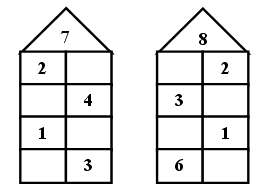 – Ребята, Незнайка решил несколько примеров, но не знает, правильно ли выполнил работу, помогите ему.На доске записаны примеры:6 + 3 = 10         8 – 3 = 5          0 + 3 = 37 + 2 = 9           9 – 2 = 6          1 + 0 = 10– Сравните рисунки.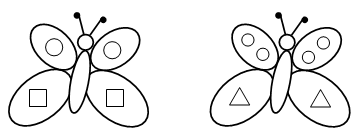 – Мама взяла несколько луковиц. 3 из них положила в суп и столько же в салат. Сколько луковиц брала мама?– Сколько горошин может быть в каждом стручке?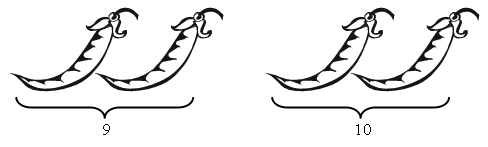 – Назовите соседей.– Ребята, Незнайка решил несколько примеров, но не знает, правильно ли выполнил работу, помогите ему.На доске записаны примеры:6 + 3 = 10         8 – 3 = 5          0 + 3 = 37 + 2 = 9           9 – 2 = 6          1 + 0 = 10– Сравните рисунки.– Мама взяла несколько луковиц. 3 из них положила в суп и столько же в салат. Сколько луковиц брала мама?– Сколько горошин может быть в каждом стручке?Анализируют узор, выделяют закономерность в узоре. Переносят узор в тетрадь, соблюдая закономерность.Взаимопроверка.Самостоятельно раскрашивают узор по заданию учителя.Анализируют узор, выделяют закономерность в узоре. Переносят узор в тетрадь, соблюдая закономерность.Взаимопроверка.Самостоятельно раскрашивают узор по заданию учителя.Осуществляют анализ объектов. Осознанно и произвольно строят речевые высказывания в устной форме.Используют наглядный материал для решения учебной задачиОсуществляют анализ объектов. Осознанно и произвольно строят речевые высказывания в устной форме.Используют наглядный материал для решения учебной задачиРабота в тетради по заданию учителя– Первый квадратик и первый кружок закрасьте синим цветом.– Квадратик и кружок, которые расположены за ними, – красным.– Следующие за ними фигуры – жёлтым цветом– Первый квадратик и первый кружок закрасьте синим цветом.– Квадратик и кружок, которые расположены за ними, – красным.– Следующие за ними фигуры – жёлтым цветомСамопроверкаСамопроверкаПроводит физкультминутку.Руки ставим все вразлет: появился самолет.Мах крылом туда-сюда, делай «раз» и делай «два».Раз и два, раз и два! Руки в стороны держите,Друг на друга посмотрите. Раз и два, раз и два!Опустили руки вниз, и на место все садись!Проводит физкультминутку.Руки ставим все вразлет: появился самолет.Мах крылом туда-сюда, делай «раз» и делай «два».Раз и два, раз и два! Руки в стороны держите,Друг на друга посмотрите. Раз и два, раз и два!Опустили руки вниз, и на место все садись!Исходное положение – ноги на ширине плеч. Декламируют стихотворение, выполняя движенияИсходное положение – ноги на ширине плеч. Декламируют стихотворение, выполняя движенияОсуществляют профилактику утомленияНаблюдение учителяIII. Изучение нового материала.1. Составление рассказа по сюжетной картинкеIII. Изучение нового материала.1. Составление рассказа по сюжетной картинкеЭвристическая беседа. Работа по учебнику
(с. 12)Эвристическая беседа. Работа по учебнику
(с. 12)– Рассмотрите в учебнике рисунок 1 и задайте по нему друг другу вопросы. (Необходимо нацелить учеников на то, чтобы вопросы были на сравнение количества предметов и начинались со слов: «На сколько…» или «Хватит ли…».)– Ответьте, не считая, кого на рисунке больше: мальчиков или девочек.– Обоснуйте своё мнение.– На сколько девочек больше?– Рассмотрите в учебнике рисунок 1 и задайте по нему друг другу вопросы. (Необходимо нацелить учеников на то, чтобы вопросы были на сравнение количества предметов и начинались со слов: «На сколько…» или «Хватит ли…».)– Ответьте, не считая, кого на рисунке больше: мальчиков или девочек.– Обоснуйте своё мнение.– На сколько девочек больше?Задают друг другу вопросы на сравнение количества предметов, которые начинаются со слов: «На сколько…» или «Хватит ли…».Рассматривают рисунки 
в учебнике и отвечают на вопросы учителяЗадают друг другу вопросы на сравнение количества предметов, которые начинаются со слов: «На сколько…» или «Хватит ли…».Рассматривают рисунки 
в учебнике и отвечают на вопросы учителяПринимают и сохраняют учебную цель и задачу. Используют наглядный материал для решения учебной задачиРабота с иллюстрациями в учебнике1122334456– Как вы думаете, откуда идут дети?– Какие листья у них в руках?– Сравните листья клёна и дуба.– Каких листьев больше?– Каких листьев меньше?– На сколько больше (меньше)?– Как вы думаете, откуда идут дети?– Какие листья у них в руках?– Сравните листья клёна и дуба.– Каких листьев больше?– Каких листьев меньше?– На сколько больше (меньше)?Работа по заданиям 2, 3 учебника 
(с. 12)Работа по заданиям 2, 3 учебника 
(с. 12)– Каких кубиков больше: маленьких или больших? На сколько? Докажите.– Каких кубиков меньше: жёлтых или красных?– Почему так считаете?– Каких кубиков столько же, сколько синих?– Рассмотрите рисунок с треугольниками.– Как можно сделать так, чтобы красных и синих треугольников стало поровну?– Чтобы красных треугольников стало больше, чем синих?– Чтобы синих стало меньше, чем красных?– Каких кубиков больше: маленьких или больших? На сколько? Докажите.– Каких кубиков меньше: жёлтых или красных?– Почему так считаете?– Каких кубиков столько же, сколько синих?– Рассмотрите рисунок с треугольниками.– Как можно сделать так, чтобы красных и синих треугольников стало поровну?– Чтобы красных треугольников стало больше, чем синих?– Чтобы синих стало меньше, чем красных?Сравнивают количество кубиков (задание 2). Важно, чтобы учащиеся заметили разные признаки, по которым различаются кубики: размер, цвет.Уравнивают количество красных и синих треугольников (разными способами)Сравнивают количество кубиков (задание 2). Важно, чтобы учащиеся заметили разные признаки, по которым различаются кубики: размер, цвет.Уравнивают количество красных и синих треугольников (разными способами)2. Сравнение групп пред-метов2. Сравнение групп пред-метовФронталь-ная беседана сравнение групп предметовФронталь-ная беседана сравнение групп предметовУчитель проводит работу по сюжетному рисунку в учебнике (с. 12)Учитель проводит работу по сюжетному рисунку в учебнике (с. 12)Составляют рассказ, задают вопросы друг другу.– Хватит ли шариков всем гномам?– Как вы это узнали? – Достаточно ли шариков для того, чтобы каждый Составляют рассказ, задают вопросы друг другу.– Хватит ли шариков всем гномам?– Как вы это узнали? – Достаточно ли шариков для того, чтобы каждый Осуществляют анализ объектов. Строят рассуждения в форме связи простых суждений об объектеРабота по сюжетному рисунку1122334456гном получил по два шара?– На сколько шариков больше, чем гномов?гном получил по два шара?– На сколько шариков больше, чем гномов?– Рассмотрите узоры на полях учебника 
(с. 13).– Из каких фигур составлены эти узоры?– Как расположены фигуры по отношению друг к другу?– Выполните эти узоры в тетради– Рассмотрите узоры на полях учебника 
(с. 13).– Из каких фигур составлены эти узоры?– Как расположены фигуры по отношению друг к другу?– Выполните эти узоры в тетрадиРассматривают узоры, отвечают на вопросы, выполняют узоры (с. 7 тетради)Рассматривают узоры, отвечают на вопросы, выполняют узоры (с. 7 тетради)Осуществляют анализ объектов, описывают расположенные объектов 
с использованием слов: справа, слева, заПроводит физкультминутку.Мы ногами тот-тот, мы руками хлоп-хлоп!Мы глазами миг-миг, мы плечами чик-чик.Раз – сюда, два – туда, повернись вокруг себя.Раз – присели, два – привстали,Руки кверху все подняли.Сели – встали, сели – встали,Ванькой-встанькой словно сталиПроводит физкультминутку.Мы ногами тот-тот, мы руками хлоп-хлоп!Мы глазами миг-миг, мы плечами чик-чик.Раз – сюда, два – туда, повернись вокруг себя.Раз – присели, два – привстали,Руки кверху все подняли.Сели – встали, сели – встали,Ванькой-встанькой словно сталиИсходное положение – ноги на ширине плеч. Декламируют стихотворение, выполняя движенияИсходное положение – ноги на ширине плеч. Декламируют стихотворение, выполняя движенияВыполняют упражнения для профилактики утомленияНаблюдение учителя3. Работа в печатной тетради3. Работа в печатной тетрадиПрактическая работа 
(задание 1, 
с. 7 тетради № 1)Практическая работа 
(задание 1, 
с. 7 тетради № 1)– Что изображено на рисунке?– Первую группу шариков закрасьте красным цветом.– Вторую группу шариков закрасьте синим цветом.– Что изображено на рисунке?– Первую группу шариков закрасьте красным цветом.– Вторую группу шариков закрасьте синим цветом.– Воздушные шарики.Закрашивают шарики по заданию учителя.– Воздушные шарики.Закрашивают шарики по заданию учителя.Принимают и сохраняют учебную цель и задачуРабота в печатной тетради1122334456– Что можно сказать о количестве шариков справа и слева?– Докажите.– На сколько красных шариков меньше, чем синих?– Как можно сделать число шариков равным?– Дорисуйте красный шарик– Что можно сказать о количестве шариков справа и слева?– Докажите.– На сколько красных шариков меньше, чем синих?– Как можно сделать число шариков равным?– Дорисуйте красный шарик– Красных шариков меньше, чем синих.Соединяют стрелкой пары шариков: красный – синий, красный – синий и т. д.– На один шарик.– Дорисовать один красный шарик. Рисуют красный шарик– Красных шариков меньше, чем синих.Соединяют стрелкой пары шариков: красный – синий, красный – синий и т. д.– На один шарик.– Дорисовать один красный шарик. Рисуют красный шарикIV. Работа над развитием внимания, смекалкиIV. Работа над развитием внимания, смекалкиЭвристическая беседа. Работа по учебнику 
(с. 13) Эвристическая беседа. Работа по учебнику 
(с. 13) Читает текст на с. 13.– Кто вышёл на прогулку первым?– Кто пришёл позже всех?– Как рассуждали?– Сравните картинки.– Сравните фигуры на верхнем рисунке
и на нижнем.– Составьте из данных фигур свой узор 
и выполните его в тетради. Помните, что вы должны соблюдать составленную вами закономерностьЧитает текст на с. 13.– Кто вышёл на прогулку первым?– Кто пришёл позже всех?– Как рассуждали?– Сравните картинки.– Сравните фигуры на верхнем рисунке
и на нижнем.– Составьте из данных фигур свой узор 
и выполните его в тетради. Помните, что вы должны соблюдать составленную вами закономерность– Петушок.– Собака.Выясняют, чем похожи картинки и чем они отличаются.– На обоих рисунках одинаковые фигуры, но они расположены в разной последовательности. Самостоятельная работа учащихся.Взаимопроверка– Петушок.– Собака.Выясняют, чем похожи картинки и чем они отличаются.– На обоих рисунках одинаковые фигуры, но они расположены в разной последовательности. Самостоятельная работа учащихся.ВзаимопроверкаОсуществляют анализ объектов. Строят рассуждения в форме связи простых суждений об объекте. Оценивают правильность выполнения действий на уровне адекватной оценки соответствия результатов требованиям данной задачиРабота 
с сюжетными картинкамиV.Итог. Рефлексия.V.Итог. Рефлексия.-Чему мы научились сегодня на уроке?-Чему мы научились сегодня на уроке?